Польский Калейдоскоп
без ночных переездов
СПб/Москва – Брест – Величка – Краков – Ченстохова – Торунь – Гдыня – Сопот – Олива – Гданьск – Мальборк – Брест – СПб/Москва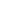 (*) Доплата/ чел. - 25 у.е.СТОИМОСТЬ ТУРАСТОИМОСТЬ ТУРА Взрослые в 2/3-местном номере249 Ребенок до 12 лет в 3-местном номере239  Программа тура  Программа тура 1 день Встреча группы на Витебском вокзале в Световом зале на 2-м этаже в 14:00. Отправление в Брест из Санкт - Петербурга поездом №49 в 15:00/ из Москвы поездом №27 в 15:08 (просьба уточнять номер поезда и время отправления). 2 деньПрибытие в Брест в 08:24 (из СПб) /в 05.35 (из Москвы). Посадка в автобус, переезд в Величку (ок.400 км). Свободное время, ночь в отеле.  3 деньЗавтрак. Посещение соляных копий (за доп. плату). Переезд в Краков (ок.15 км), обзорная экскурсия. Во второй половине дня посещение Аквабульвара (за доп. плату). Ночь в отеле. 4 деньЗавтрак. Отъезд в Ченстохову (ок. 290км), обзорная экскурсия ,посещение монастыря, где хранится святыня всей Польши чудотворная икона Ченстоховской Богоматери. Переезд в Торунь (ок. 287 км). Ночь в отеле. 5 деньЗавтрак. Переезд в Гдыню (ок. 200 км), осмотр города. Для желающих посещение океанологического музея и аквариума (доп.плата). Поездка на берег Балтийского моря и осмотр курорта Сопот. Поездка в Оливу, осмотр кафедрального собора. Переезд в Гданьск, экскурсия по городу. Ночь в отеле. 6 деньЗавтрак. Переезд в Мальборк (ок. 60 км), обзорная экскурсия по городу. Посещение замка крестоносцев (вх. билеты за доп. плату). Переезд в Брест (ок. 400км). Ночь в отеле на территории Польши. 7 деньЗавтрак. Трансфер к ж/д вокзалу Бреста. Отправление поездом №50 в 14:05 в СПб/ №28 в 17:27 в Москву (просьба уточнять номер поезда и время отправления). 8 день Прибытие в Санкт-Петербург на Витебский вокзал в 09:40 /прибытие в Москву в 09:20.В стоимость тура входит:проживание в отелях 2/3* (5 ночей) завтраки в отелях обзорные экскурсии по программе без входных билетов на платные объектыавтобусное обслуживание, услуги гида и сопровождающего Дополнительно оплачивается (у.е.)Дополнительно оплачивается (у.е.)Дополнительно оплачивается (у.е.)Дополнительно оплачивается (у.е.)взр.дети 12-17дети 6-11консульский сбор на визу СПб / Москва(срок подачи документов не позднее 14 дней) 50 / 35 50 / 35 50 / 35 медицинская страховка888страховка от невыезда 151515доплата за одноместное проживание в отелях808080ж/д билеты: Москва/СПб - Брест - Москва/СПбж/д билеты: Москва/СПб - Брест - Москва/СПбж/д билеты: Москва/СПб - Брест - Москва/СПбж/д билеты: Москва/СПб - Брест - Москва/СПбпроезд на общественном транспортепроезд на общественном транспортепроезд на общественном транспортепроезд на общественном транспортеДополнительные экскурсии, входные билеты на все платные объекты (в национальной валюте)Дополнительные экскурсии, входные билеты на все платные объекты (в национальной валюте)Дополнительные экскурсии, входные билеты на все платные объекты (в национальной валюте)Дополнительные экскурсии, входные билеты на все платные объекты (в национальной валюте)